Person Specification 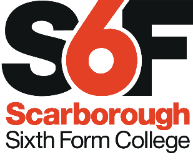 Sign Language TutorOur aim is to recruit highly talented and competent people, fully committed to the College’s aims and values. Below we have identified the qualifications, skills, experience and attributes ideally required for this post. Applicants need to demonstrate how well they meet this profile and/or their potential to develop to meet the requirements of the post. This will initially be assessed based on quality of application, and then, if shortlisted, based on a combination of relevant task(s) and interview(s).QualificationsAppropriate subject specific qualification(s) Desirable:Appropriate teaching qualificationProfessional Skills & ExperienceUp-to-date knowledge and skills appropriate for the requirements of Sign Language teaching and adult learningAn ability to develop and deliver learner-centred lessons in an informal workshop settingAn ability to relate well to, and motivate, adult learners Desirable:Previous Sign Language experience (either as a teacher or as a trainee) Previous experience of teaching adult learnersPersonal Skills & AttributesAll staff are expected to demonstrate commitment to the college’s aims and values, including:Passionate about learning and its importance in lifeHaving high expectations of self and othersHonest, open, reflective and self-criticalDoing one’s best, adapting well to change and always seeking to do betterA supportive team workerTreating staff and students fairly and with respect, valuing their diverse contributionsFully committed to promoting & safeguarding welfare of children & young people.Updated: Nov 2018